REFERAT DE APROBAREla proiectul de hotărâre privind aprobarea volumului de masă lemnoasă care se recoltează la nivelul anului 2022, a modului de valorificare şi a priorităţilor privind valorificarea masei lemnoase provenite din fondul forestier proprietatea publică a municipiului Hunedoara 
	Regia Publică Locală Ocolul Silvic Ţinutul Pădurenilor RA prin adresa nr.315/21.03.2022, înregistrată la Primăria Municipiului Hunedoara sub nr. 23702/22.03.2022, solicită spre aprobare volumul de masă lemnoasă care se recoltează la nivelul anului 2022, a modului de valorificare şi a priorităţilor privind valorificarea masei lemnoase provenite din fondul forestier proprietatea publică a municipiului Hunedoara.	Astfel, prin proiectul de hotărâre propunem următoarele:	 1. Volumul de masă lemnoasă care se va recolta la nivelul anului 2022 din fondul forestier proprietate publică a municipiului Hunedoara, în cotă de 1.200 mc, din care:	 - produse principale sau asimilate : 800 mc;	 - produse secundare sau asimilate: 400 mc.	 2. Modul de valorificare a masei lemnoase provenită din fondul forestier proprietate publică a municipiului Hunedoara:	- masă lemnoasă fasonată: 400 mc;	 - masă lemnoasă pe picior: 800 mc.	 3. Vânzarea masei lemnoase aferentă anului de producţie 2022 se va realiza de către organizatori prin licitație publică cu preselecție de tipul „licitație deschisă cu strigare”.	 4. Priorităţile privind valorificarea masei lemnoase provenită din fondul forestier proprietate publică a municipiului Hunedoara:	 a. consum populaţie, în cotă de 300 mc, din care:produse secundare sau asimilate: 300 mc;	 b. altor solicitanţi, inclusiv operatori economici, în cotă de 900 mc,din care:            - produse principale sau  asimilate 800 mc;            - produse secundare sau asimilate: 100 mc;	Cantitatea, modul de valorificare şi priorităţile masei lemnoase provenite din fondul forestier proprietate publică a municipiului Hunedoara solicitate de către Regia Publică Locală Ocolul Silvic Ţinutul Pădurenilor RA, precum şi tipul de licitaţie utilizat, este necesară în vederea organizării licitaţiilor de masă lemnoasă şi la întocmirea bugetului de venituri şi cheltuieli aferent anului 2022, în conformitate cu legislaţia în vigoare din domeniu.De asemenea, se propune abrogarea Hotărârii Consiliului Local nr. 95/2021.	După aprobare, în conformitate cu prevederilor art. 4 din Hotărârea de Guvern nr. 715/2017 pentru aprobarea Regulamentului de valorificare a masei lemnoase din fondul forestier proprietate publică, Hotărârea privind modul de valorificare a masei lemnoase se va publica pe site-ul www.produselepadurii.ro, precum şi pe site-ul administratorului fondului forestier proprietate publică a Municipiului Hunedoara.Temeiul legal al proiectului de hotărâre îl constituie prevederile art. 1 lit. x), art. 4, art. 6, art. 12 lit. a) și art. 13 din Regulamentul de valorificare a masei lemnoase din fondul forestier proprietate publică aprobat prin Hotărârea de Guvern nr. 715/2017, cu modificările şi completările ulterioare, ale Legii nr. 46/2008 privind Codul Silvic, republicată, cu modificările şi completările ulterioare, ale art. 4 lit. b) și art. 7 din Legea nr. 52/2003 privind transparenţa decizională în administraţia publică, republicată.Competența dezbaterii și adoptării proiectului de hotărâre îl constituie prevederile art. 129, alin.(2), lit. a), alin. (3) lit. d), alin. (14), precum şi art.139 coroborat cu art. 196 alin. (1) lit. a), din Ordonanţa de Urgenţă nr. 57/2019 privind Codul administrativ, cu modificările și completările ulterioare.Hunedoara, la 11.07.2022PRIMARDAN  BOBOUȚANUROMÂNIAJUDEŢUL HUNEDOARAMUNICIPIUL HUNEDOARAPRIMARNr. 57274/11.07.2022 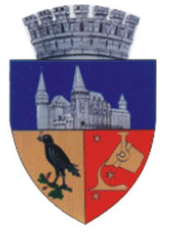 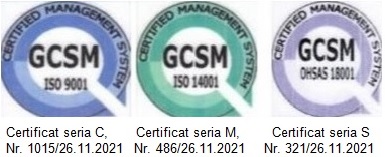 